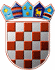              REPUBLIKA HRVATSKA
   KRAPINSKO-ZAGORSKA ŽUPANIJA                    UPRAVNI ODJEL ZA   GOSPODARSTVO, POLJOPRIVREDU,                 TURIZAM, PROMET    I KOMUNALNU INFRASTRUKTURUKLASA: 132-03/24-01/01URBROJ: 2140-09/1-24-43Krapina,   28. svibnja 2024.                Temeljem članka 24. stavka 6. Zakona o službenicima i namještenicima u lokalnoj i područnoj (regionalnoj) samoupravi („Narodne novine“, broj 98/08., 61/11.,  4/18. i 112/19.), u postupku Javnog natječaja za prijam u službu vježbenika u Upravni odjel za gospodarstvo, poljoprivredu, turizam, promet i komunalnu infrastrukturu, pročelnica Upravnog odjela za gospodarstvo, poljoprivredu, turizam, promet i komunalnu infrastrukturu, donosiODLUKUo poništenju Javnog natječaja za prijam u službu vježbenika u Upravni odjel za gospodarstvo, poljoprivredu, turizam, promet i komunalnu infrastrukturu	1.    Javni natječaj za prijam u službu vježbenika  KLASA: 132-03/24-01/01, URBROJ: 2140-05/1-24-1 od 07. svibnja 2024. godine,  objavljen u „Narodnim novinama“, broj 55/24. od 10. svibnja 2024. godine, pri Hrvatskom zavodu za zapošljavanje Područnom uredu Krapina i na mrežnoj stranici Krapinsko-zagorske županije poništava se u dijelu koji se odnosi na prijam vježbenika u Upravni odjel za gospodarstvo, poljoprivredu, turizam, promet i komunalnu infrastrukturu, za radno mjesto pod rednim brojem 2. viši referent za gospodarstvo.                      2.    Protiv ove Odluke nije dopušteno podnošenje pravnih lijekova.	3.    Ova Odluka objaviti će se na web stranici Krapinsko-zagorske županije.                                                                                        	    PROČELNICA	                                                                                   Sanja Mihovilić